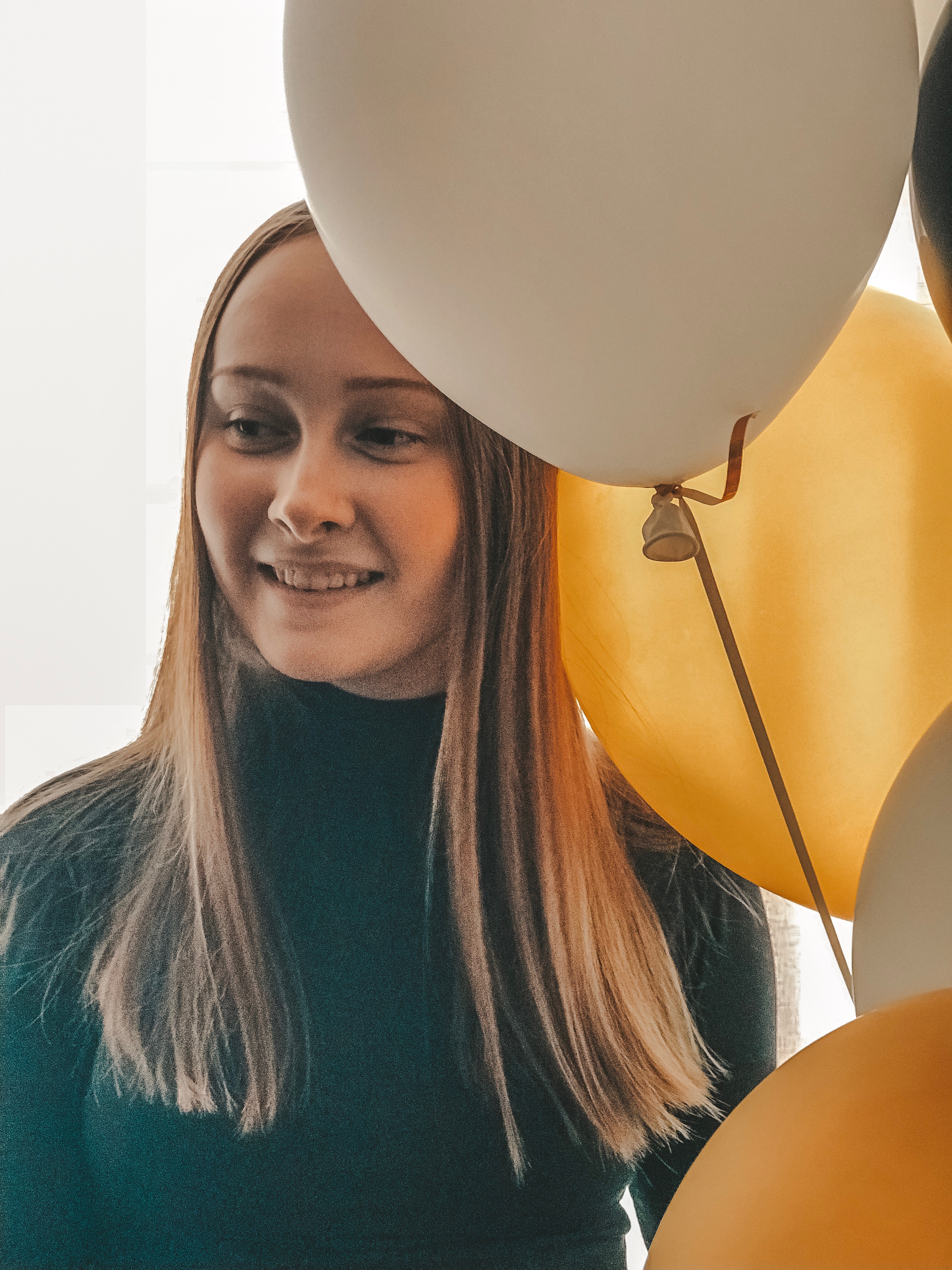 Кандидат в президенты детского ученического самоуправления МБОУ гимназии №2Мочалова           Анастасия  СергеевнаУченица 9 А класса, родилась 14 апреля 2004 г.Проявляю активность в различных сферах общественной жизни. С отличием закончила музыкальную школу, за участие в международных вокальных конкурсах награждена дипломами лауреата. Серьёзно отношусь к изучению иностранных языков. Награждена сертификатом «Best Student» за 2017-2018 уч.год в лингвистической школе «Лондон Экспресс». Принимаю участие в школьных и городских олимпиадах.Предвыборная программа кандидата на должность президента МБОУ гимназии №2 г. ГеоргиевскаМочаловой Анастасии СергеевныЯ считаю, что президент школы должен быть открытым, активным, грамотным, честным и справедливым человеком. Он должен интересоваться желаниями и потребностями учащихся и помогать претворять в жизнь наиболее значимые из них. Для этого я предлагаю: Создать общешкольную группу ВКонтакте «Подслушано гимназия №2», которая будет обновляться и в которой будет размещено расписание, а также все новости. Она нужна для того, чтобы всегда быть в курсе всех школьных событий.Организовать дискуссионные клубы, где ученики могут общаться на разную тематику. Общение друг с другом помогает развитию грамотной речи, раскрепощает и даёт живые эмоции. Воплощение в жизнь школьной думы. У президента должна быть команда единомышленников.Доска почёта. Фотографии отличников и победителей олимпиад должны украшать стенд «Доски почёта». Это будет способствовать мотивации школьников.Помощь старшеклассникам в профориентации. Организация встреч с людьми различных профессий, готовыми дать интересную и полезную информацию о своих специальностях.